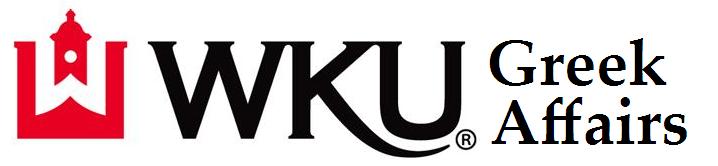 Spring 2022 Fraternity Membership(as of 2/7/22; NPHC membership not showing New Members yet)Fraternity				Members	New Members		TotalAlpha Gamma Rho			19		1	20	Alpha Phi Alpha				4		-			4Alpha Tau Omega			25		7			32Delta Tau Delta				20		5			25FarmHouse				37		3			40Iota Phi Theta				1		-			1Kappa Alpha Order			70		3			73	Kappa Alpha Psi				8		-			8Kappa Sigma 				57		2			59 	Lambda Chi Alpha			41		6			47Omega Psi Phi				6		-			6
Phi Beta Sigma				6		-			6Phi Delta Theta				78		10			88	Phi Gamma Delta			84		8			92		Pi Kappa Alpha				61		4			65	Sigma Alpha Epsilon			72		5			77	Sigma Chi				81		3			84Sigma Nu				30		3			33Sigma Phi Epsilon			88		4			92
Total Fraternity Membership:		852Average IFC Chapter Size: 		59		Average NPHC Chapter Size:		5